Дата ________________ Ф.И. _________________________Тема: Задание 4. Векторы.1. Задание 4 . Найдите длину вектора (6; 8). 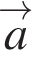 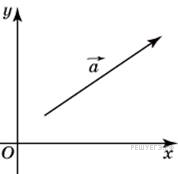 Решение.Длина вектора определяется следующим выражением: .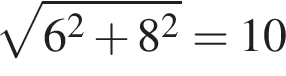 Ответ: 10.Ответ: 1027663102. Задание 4. Найдите квадрат длины вектора .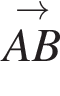 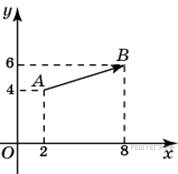 Решение.Длина вектора определяется следующим выражением: ,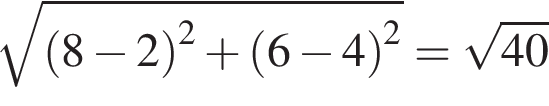 Поэтому.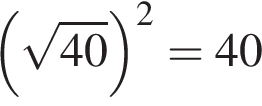 Ответ: 40.Ответ: 4027664403. Задание 4. Стороны правильного треугольника равны . Найдите длину вектора .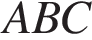 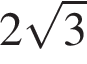 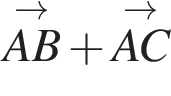 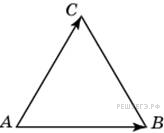 Решение.Достраиваем треугольник до ромба. Поскольку необходимо найти длину большей диагонали ромба, равную удвоенной длине медианы равностороннего треугольника Таким образом, имеем: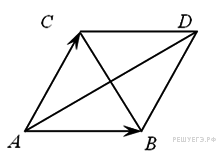 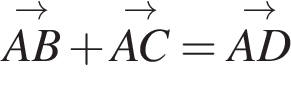 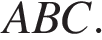 .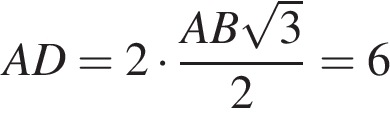 Ответ: 6.Ответ: 62772064. Задание 4. Стороны правильного треугольника равны 3. Найдите длину вектора 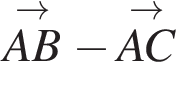 .Решение.Разность равна вектору . Длина вектора .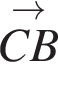 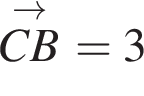 Ответ: 3.Ответ: 32772135. Задание 4. Стороны правильного треугольника равны 3. Найдите скалярное произведение векторов  и .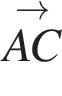 Решение.Скалярное произведение двух векторов равно произведению их длин на косинус угла между ними. Углы в правильном треугольнике равны . Поэтому скалярное произведение равно .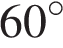 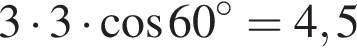 Ответ: 4,5.Ответ: 4,5277224,56. Задание 4 . Найдите сумму координат вектора .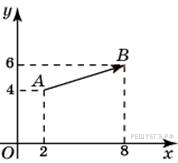 Решение.Координаты вектора равны разности координат конца вектора и его начала. Вектор имеет координаты . Поэтому сумма координат вектора равна 8.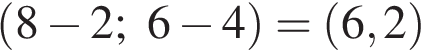 Ответ: 8.Ответ: 82772387. Задание 4 . Вектор  с началом в точке (2; 4) имеет координаты (6; 2). Найдите абсциссу точки .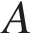 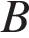 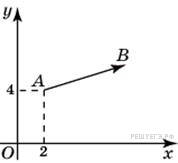 Решение.Координаты вектора равны разности координат конца вектора и его начала. Пусть точка имеет координаты Тогда Откуда абсцисса точки равна 8.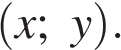 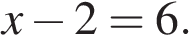 Ответ: 8.Ответ: 82772488. Задание 4. Вектор  с началом в точке (2; 4) имеет координаты (6; 2). Найдите ординату точки .Решение.Координаты вектора равны разности координат конца вектора и его начала. Так как вектор имеет координаты , то легко вычислить координаты точки . Следовательно, точка имеет координаты , . Поэтому 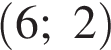 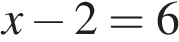 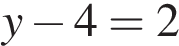 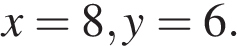 Ответ: 6.Ответ: 62772569. Задание 4. Вектор  с началом в точке (3; 6) имеет координаты (9; 3). Найдите сумму координат точки .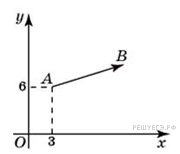 Решение.Пусть координаты точки B равны xB и yB. xB. Координаты вектора равны разности соответствующих координат его конца и начала. Следовательно, xB − 3 = 9, yB − 6 = 3. Откуда xB = 12, yB = 9. Поэтому сумма координат точки B равна 21.Ответ: 21.Ответ: 21277262110. Задание 4. Вектор  с концом в точке (5; 3) имеет координаты (3; 1). Найдите абсциссу точки .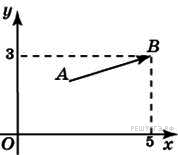 Решение.Координаты вектора равны разности координат конца вектора и его начала. Координаты точки A вычисляются следующим образом: 5 − x = 3, 3 − y = 1. Откуда x = 2, y = 2.Ответ: 2.Ответ: 227727211. Задание 4. Вектор  с концом в точке (5; 3) имеет координаты (3; 1). Найдите ординату точки .Решение.Координаты вектора равны разности координат конца вектора и его начала. Координаты точки A вычисляются следующим образом: 5 − x = 3, 3 − y = 1. Откуда x = 2, y = 2.Ответ: 2.Ответ: 2277282Решение.Координаты вектора равны разности координат конца вектора и его начала. Координаты точки A вычисляются следующим образом: 5 − x = 3, 4 − y = 1. Откуда x = 2, y = 3. Поэтому сумма координат точки A равна 5.Ответ: 5.Ответ: 527729513. Задание 4. Найдите сумму координат вектора  + .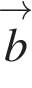 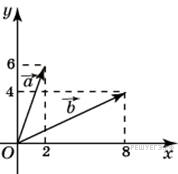 Решение.Координаты вектора равны разности координат конца вектора и его начала. Находим: Координаты суммы векторов равны сумме соответствующих координат, поэтому Сумма координат вектора равна 20.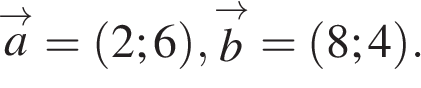 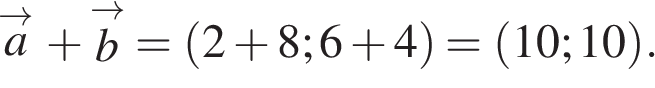 Ответ: 20.Ответ: 202773020Решение.Координаты суммы векторов равны суммам соответствующих координат: Тогда для длины вектора суммы имеем: . Квадрат длины вектора равен 200.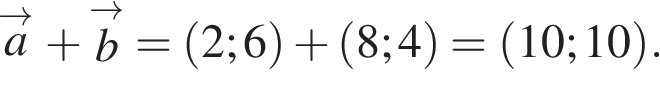 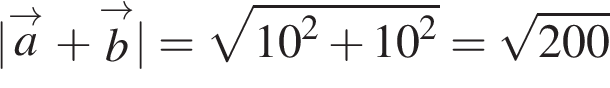 Ответ: 200.Ответ: 20027731200Решение.Имеем: , , поэтому . Сумма координат найденного вектора равна .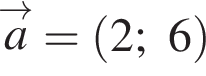 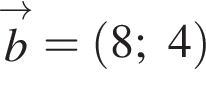 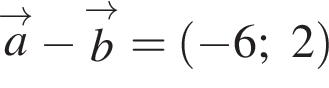 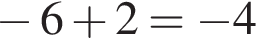 Ответ: -4.Ответ: -427732-416. Задание 4. Найдите квадрат длины вектора .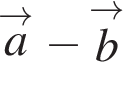 Решение.Имеем: , . Координаты разности векторов равны разности соответствующих координат, поэтому . Длина вектора . Поэтому квадрат длины вектора равен .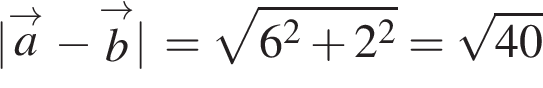 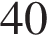 Ответ: 40.Ответ: 40277334017. Задание 4. Найдите скалярное произведение векторов  и .Решение.Выпишем координаты векторов: Скалярное произведение векторов равно .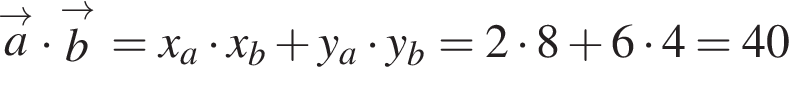 Ответ: 40.Ответ: 40277344018. Задание 4. Найдите угол между векторами  и . Ответ дайте в градусах. Решение.Скалярное произведение векторов равно.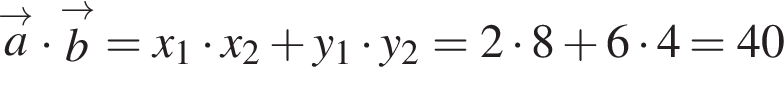 С другой стороны, скалярное произведение двух векторов равно произведению их длин на косинус угла между ними. Найдем длины векторов и :, 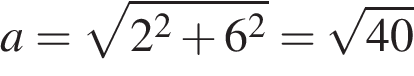 . 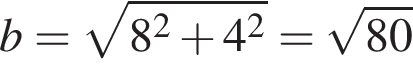 Тогда справедливо равенство: , откуда и .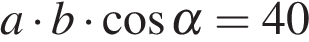 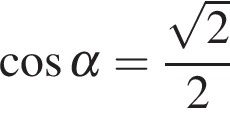 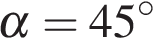 Ответ: 45.Ответ: 452773545